Warsztat psychoedukacyjny dla osób w wieku 15-25 latmoje eMOCje, jak je przeżywam i jak je rozumiemJeśli chcesz dowiedzieć się czegoś więcej na temat emocji, ich funkcji, czy złe emocje są takie złe, porozmawiać na temat sposobów radzenia sobie z emocjami, mieszkasz na terenie województwa mazowieckiego oraz doświadczasz lub doświadczałaś/eś przemocy to te zajęcia są dla Ciebie! 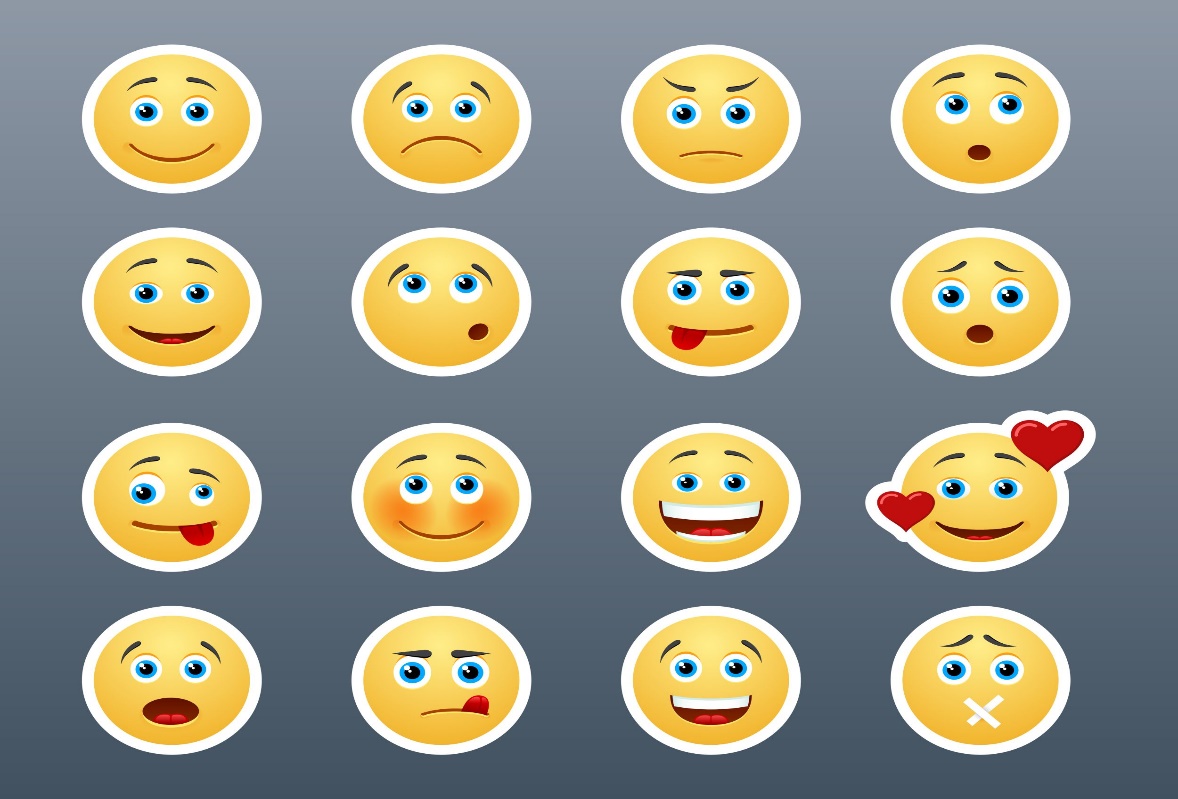 Zajęcia będą nastawione na aktywizację oraz pracę zarówno indywidualną jak i grupową. W programie: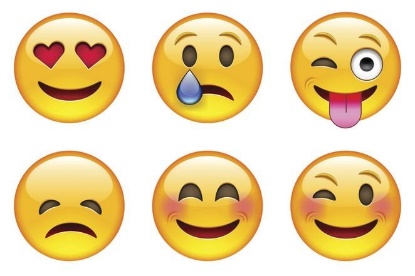 - trochę teorii emocji- sposoby radzenia sobie z emocjami- ekspresja emocjiKIEDY:  14 października  2017 (sobota), g. 9.00 – 17.00PROWADZĄCY: Katarzyna Goljan (psycholog, terapeutka), Marek Wójs (psycholog, terapeuta)MIEJSCE: Towarzystwo Pomocy Młodzieży, ul. Nowolipki 2, WarszawaNA WARSZTATY OBOWIĄZUJĄ ZAPISY22 887 88 05, 508 350 320 tpm@tpm.org.pl,ZAJĘCIA BEZPŁATNE, LICZBA MIEJSC OGRANICZONA!!!Projekt współfinansowany ze środków Samorządu Województwa Mazowieckiego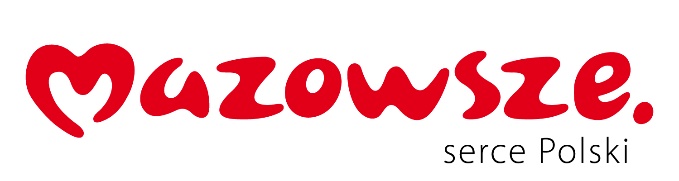 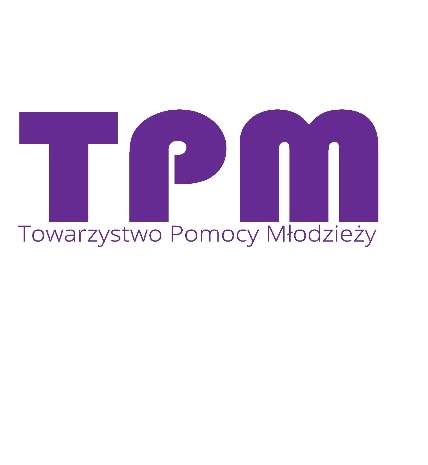 